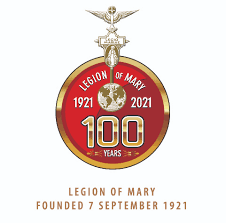 Legion of MaryAPPOINTMENT OF PRAESIDIUM OFFICER (By Curia or Comitium or by the San Francisco Senatus) Praesidium Name 						 Name of Parish  							  Name of officer RECOMMENDED for appointment:							Name of Higher Council (Granting this Appointment) 									 Position (President, VP, Secretary or Treasurer): 									Term of Office (First or Second) ________________ Date of Appointment:  _____________________________Note: At the Praesidium level, there is no election of officers involved. It is the president of next higher council, the Curia, Comitium or the Senatus who would formally appoint the officer of each Praesidium (as per the HB). “The officers of the praesidium, other than the Spiritual Director, shall be appointed by the Curia. Should there be no existing Curia, the officers shall be appointed by the next-highest governing body. It is desirable to avoid open discussion as to the merits of possible officers, some of whom may actually be present. Therefore, it is the practice, on the occasion of a vacant officership, for the President of the Curia, after careful inquiry (above all from the Spiritual Director of the praesidium in question) with a view to ascertaining the most suitable person, to submit a name to the Curia; and the Curia, if it thinks fit, may appoint that person. By signing this document, the person, being recommended as officer of the named Praesidium understands and agrees to the duties associated with the named position above which is the regular attendance of the monthly council meeting. The recommended officer also attests that he or she is a Catholic in good standing and agrees as well to adhere to the accept, promote and declare the true teachings of our Catholic Faith. Does officer understand and is willing to perform the duties required for this office (in particular the requirement of attending the monthly council meeting?)  Please check: Yes ______ or No ________Signature of Candidate ________________________________________________________________************************************************************************************************Information of Candidate for Praesidium Officer Name 																 Home Address: __________________________________________________________________________________City________________________________________State_____________________________ Zip Code___________ Home Phone				 Cell Phone				Email 						The candidate should have already taken the Legion Promise -  Date Taken ___________________________________  Approximate Length of time as a Legionary: __________________________________________ ****************************************************************************************Approved for Appointment by Council: (YES OR NO) 			Date Form Received by Vice-President 							 Signature of Council Vice-President _________________________ Date of Appointment_______________________ Council Meeting No. ________